Declaration Letter to the bank[Sender’s Name] [Sender’s Address]Date: Month DD, YYYYThe Branch Manager, [Bank’s Branch Name], [Bank’s Branch Address]Dear Sir / Madam,I am an account holder in your bank with account number XXXXXXXX8787. I have applied for a personal loan for an amount of Rs. 5,00,000/-I am attaching the necessary forms and documents with this letter. I hereby declare that the documents submitted herewith are correct and true to the best of my knowledge. I will be responsible for any legal actions arising out of any misrepresentation of facts or incorrect information being submitted in my documents.Yours Sincerely, [Sender’s Signature], [Sender’s Name]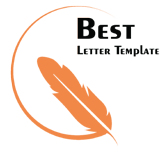 